					Urząd Gminy Mokrsko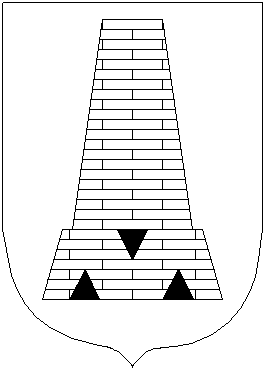 98-345 MokrskoTel. 0-43  84118-18        0-43 88632- 88Fax  0-43 88632-77Mokrsko, dnia 14.11.2011r.Znak: ZFU-Z.271.10.2.2011.KPDotyczy:	przetargu nieograniczonego na: UDZIELENIE ZAMAWIAJĄCEMU KREDYTU BANKOWEGO W WALUCIE POLSKIEJ (PLN) W WYSOKOŚCI do 1.500.000,00 ZŁ Na sfinansowanie planowanego deficytu w budżecie gminy Mokrsko  na 2011r., oraz spłatę wcześniej zaciągniętych zobowiązań z tytułu kredytów i pożyczek.MODYFIKACJA TREŚCISPECYFIKACJI ISTOTNYCH WARUNKÓW ZAMÓWIENIAZgodnie z art. 38 ust. 4   ustawy z dnia 29 stycznia 2004 r. Prawo zamówień publicznych ( tekst jednolity Dz.U. z 29 listopada 2007 r. Nr 223, poz. 1655 oraz z 2008 r. Nr 171, poz. 1058) zamawiający modyfikuje treść specyfikacji istotnych warunków zamówienia w zakresie Załącznika NR 4 do SIWZ – Formularz cenowy (Harmonogram spłaty kredytu i odsetek)ByłoWzór załącznik nr 4Formularz cenowy (Harmonogram spłaty kredytu i odsetek)Cena Oferty ( słownie: ………………………..………………………………………) zł.               (w/w kwotę należy wpisać w Formularzu Oferty)Data: 																						Wykonawca:………………….. ..                                                                                                ………………..………………POWINNO BYĆPozostała treść specyfikacji istotnych warunków zamówienia pozostaje bez zmian. Z poważaniem 	WÓJT GMINY (-)    Tomasz KąckiTERMIN SPŁATY DO RATA STAN ZADŁUŻENIA NA KONIEC OKRESU STOPA BAZOWA WIBOR 1 M Z DNIA 17.05.2011 R.STOPA PROCENTOWA WIBOR 1 M+MARŻAODSETKI- PROWIZJA NA DZIEŃ URUCHOMIENIA KREDYTU TJ. 31.08.2012 R. OD KWOTY 4.000.000,00 ZŁ (TERMIN DLA PORÓWNANIA OFERT)PROWIZJA ZA URUCHOMIENIE (TYLKO 1 WIERSZ30.09.20114 000 000,0031.10.20114 000 000,0030.11.20114 000 000,0031.12.20114 000 000,0031.01.201217 8501 482 15029.02.201217 8501 464 30031.03.201217 8501 446 45030.04.201217 8501 428 60031.05.201217 8501 410 75030.06.201217 8501 392 90031.07.201217 8501 375 05031.08.201217 8501 357 20030.09.201217 8501 339 35031.10.201217 8501 321 50030.11.201217 8501 303 65031.12.201217 8501 285 8002012214 2001 285 80031.01.201317 8501 267 95028.02.201317 8501 250 10031.03.201317 8501 232 25030.04.201317 8501 214 40031.05.201317 8501 196 55030.06.201317 8501 178 70031.07.201317 8501 160 85031.08.201317 8501 143 00030.09.201317 8501 125 15031.10.201317 8501 107 30030.11.201317 8501 089 45031.12.201317 8501 071 6002013214 2001 071 60031.01.201417 8501 053 75028.02.201417 8501 035 90031.03.201417 8501 018 05030.04.201417 8501 000 20031.05.201417 850982 35030.06.201417 850964 50031.07.201417 850946 65031.08.201417 850928 80030.09.201417 850910 95031.10.201417 850893 10030.11.201417 850875 25030.12.201417 850857 4002014214 200857 40031.01.201517 850839 55028.02.201517 850821 70031.03.201517 850803 85030.04.201517 850786 00031.05.201517 850768 15030.06.201517 850750 30031.07.201517 850732 45031.08.201517 850714 60030.09.201517 850696 75031.10.201517 850678 90030.11.201517 850661 05031.12.201517 850643 2002015214 200643 20031.01.201617 850625 35029.02.201617 850607 50031.03.201617 850589 65030.04.201617 850571 80031.05.201617 850553 95030.06.201617 850536 10031.07.201617 850518 25031.08.201617 850500 40030.09.201617 850482 55031.10.201617 850464 70030.11.201617 850446 85031.12.201617 850429 0002016214 200429 00031.01.201717 850411 15028.02.201717 850393 30031.03.201717 850375 45030.04.201717 850357 60031.05.201717 850339 75030.06.201717 850321 90031.07.201717 850304 05031.08.201717 850286 20030.09.201717 850268 35031.10.201717 850250 50030.11.201717 850232 65031.12.201717 850214 8002017214 200214 80031.01.201817 850196 95028.02.201817 850179 10031.03.201817 850161 25030.04.201817 850143 40031.05.201817 850125 55030.06.201817 850107 70031.07.201817 85089 85031.08.201817 85072 00030.09.201817 85054 15031.10.201817 85036 30030.11.201817 85018 45031.12.201818 45002018214 8000suma1 500 000,00CENA OFERTY (SUMA ODSETEK + KWOTA PROWIZJI CENA OFERTY (SUMA ODSETEK + KWOTA PROWIZJI CENA OFERTY (SUMA ODSETEK + KWOTA PROWIZJI CENA OFERTY (SUMA ODSETEK + KWOTA PROWIZJI CENA OFERTY (SUMA ODSETEK + KWOTA PROWIZJI TERMIN SPŁATY DO RATA STAN ZADŁUŻENIA NA KONIEC OKRESU STOPA BAZOWA WIBOR 1 M Z DNIA 02.11.2011 R.STOPA PROCENTOWA WIBOR 1 M+MARŻAODSETKI- PROWIZJA NA DZIEŃ URUCHOMIENIA KREDYTU TJ. OD KWOTY 1.500.000,00 ZŁ (TERMIN DLA PORÓWNANIA OFERT)PROWIZJA ZA URUCHOMIENIE (TYLKO 1 WIERSZ)31.12.20111 500 00031.01.201217 8501 482 15029.02.201217 8501 464 30031.03.201217 8501 446 45030.04.201217 8501 428 60031.05.201217 8501 410 75030.06.201217 8501 392 90031.07.201217 8501 375 05031.08.201217 8501 357 20030.09.201217 8501 339 35031.10.201217 8501 321 50030.11.201217 8501 303 65031.12.201217 8501 285 8002012214 2001 285 80031.01.201317 8501 267 95028.02.201317 8501 250 10031.03.201317 8501 232 25030.04.201317 8501 214 40031.05.201317 8501 196 55030.06.201317 8501 178 70031.07.201317 8501 160 85031.08.201317 8501 143 00030.09.201317 8501 125 15031.10.201317 8501 107 30030.11.201317 8501 089 45031.12.201317 8501 071 6002013214 2001 071 60031.01.201417 8501 053 75028.02.201417 8501 035 90031.03.201417 8501 018 05030.04.201417 8501 000 20031.05.201417 850982 35030.06.201417 850964 50031.07.201417 850946 65031.08.201417 850928 80030.09.201417 850910 95031.10.201417 850893 10030.11.201417 850875 25030.12.201417 850857 4002014214 200857 40031.01.201517 850839 55028.02.201517 850821 70031.03.201517 850803 85030.04.201517 850786 00031.05.201517 850768 15030.06.201517 850750 30031.07.201517 850732 45031.08.201517 850714 60030.09.201517 850696 75031.10.201517 850678 90030.11.201517 850661 05031.12.201517 850643 2002015214 200643 20031.01.201617 850625 35029.02.201617 850607 50031.03.201617 850589 65030.04.201617 850571 80031.05.201617 850553 95030.06.201617 850536 10031.07.201617 850518 25031.08.201617 850500 40030.09.201617 850482 55031.10.201617 850464 70030.11.201617 850446 85031.12.201617 850429 0002016214 200429 00031.01.201717 850411 15028.02.201717 850393 30031.03.201717 850375 45030.04.201717 850357 60031.05.201717 850339 75030.06.201717 850321 90031.07.201717 850304 05031.08.201717 850286 20030.09.201717 850268 35031.10.201717 850250 50030.11.201717 850232 65031.12.201717 850214 8002017214 200214 80031.01.201817 850196 95028.02.201817 850179 10031.03.201817 850161 25030.04.201817 850143 40031.05.201817 850125 55030.06.201817 850107 70031.07.201817 85089 85031.08.201817 85072 00030.09.201817 85054 15031.10.201817 85036 30030.11.201817 85018 45031.12.201818 45002018214 8000suma1 500 000,00CENA OFERTY (SUMA ODSETEK + KWOTA PROWIZJI CENA OFERTY (SUMA ODSETEK + KWOTA PROWIZJI CENA OFERTY (SUMA ODSETEK + KWOTA PROWIZJI CENA OFERTY (SUMA ODSETEK + KWOTA PROWIZJI CENA OFERTY (SUMA ODSETEK + KWOTA PROWIZJI 